	PROBABLY THE LARGEST DRAG RACING CLUB IN Enjoy a year’s membership for as little as £15AS AN S.P.R.C. MEMBER YOU WILL BECOME A MEMBER OF A LIMITED LIABILITY COMPANY.DRAG RACING LIMITED TRADING AS SANTA POD RACERS CLUB. YOUR LIABILITY IS LIMITED TO £1 (ONE POUND) IN THE EVENT OF WINDING UP. YOU WILL RECEIVE:* Club decals * * Membership Card ** Drag Racing Rule Book * * Event credentials pass holder * Simply complete the tear off slip below and return it together with the correct fee to:-S.P.R.C. P O BOX 12, RUSHDEN, Affiliated to the Motor Sports Association and the Auto Cycle .....................................................................................................................I would like to apply/renew for membership to the S.P.R.C. If renewing, please state 2016 membership number.............................Mr/Mrs/Ms........................................................................................................................................................................................Address............................................................................................................................................................................................................................................. Post Code............................................... Email ………………………………………………………..Telephone Day ...................................... ……………………………….…….. Evenings …………………………………………..SIGNED....................................................................DATE OF APPLICATION................................................................I enclose cheque/postal order in the sum of £15 made payable to S.P.R.C.I wish to pay by Mastercard/Eurocard/Visa/Delta/Switch/Barclay Connect	A SURCHARGE OF 4% WILL BE MADE FOR CREDIT/DEBIT CARD PAYMENTS	  I authorise you to debit my card number with the amount of £15 PLUS 60p surchargePayment of £… has been sent by BACS to the SPRC Account No 90798290 Sort Code 20-45-77Card Number									 		  Expiry DateSignature of Card Holder ……………………………..  LAST 3 DIGITS ON REVERSE OF CARD _______________If paying by Switch card, please advise Issue No: ______ and/or Valid from and Valid to dates: _____________Name of Card Holder................................................................................................................. Address.................................................................................................................................................................................................................................................................Post Code.....................................................................................FOR OFFICIAL USEFee Received................................ 2017 Number Issued.............................. Renewal Date ….....................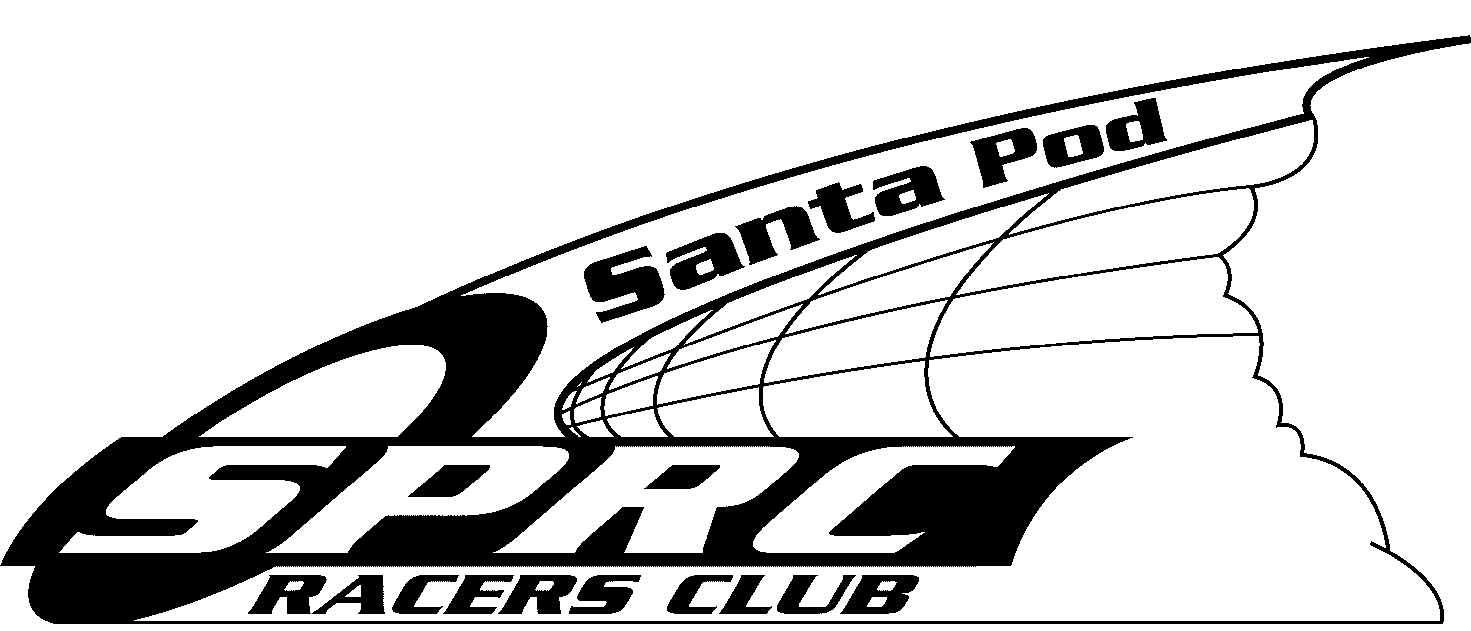 